Об утверждении перечня массовых социально значимых государственных и муниципальных услуг, подлежащих переводу в электронный формат на территории муниципального образования – Ершичский район Смоленской областиВ соответствии с письмом заместителя Министра цифрового развития, связи и массовых коммуникаций Российской Федерации О.Ю. Качанова от 17.05.2021 № ОК-П13-070-18044:Утвердить прилагаемый перечень массовых социально значимых государственных и муниципальных услуг, подлежащих переводу в электронный формат на территории муниципального образования – Ершичский район Смоленской области.Назначить ответственным за перевод массовых социально значимых муниципальных услуг, подлежащих переводу в электронный формат Заместителя Главы муниципального образования – Ершичский район Смоленской области Пахоменкова Михаила Михайловича.Признать утратившим силу распоряжение Администрации муниципального образования – Ершичский район Смоленской области от 12.07.2021 № 193-р «Об утверждении перечня массовых социально значимых государственных и муниципальных услуг, подлежащих переводу в электронный формат на территории муниципального образования – Ершичский район Смоленской области».Контроль за исполнением настоящего распоряжения оставляю за собой.Глава муниципального образования – Ершичский район Смоленской области                                               В.Е. АбраменковПриложениек распоряжению Администрации муниципального образования – Ершичский район Смоленской области от 02.09.2021 № 238-рПЕРЕЧЕНЬмассовых социально значимых государственных и муниципальных услуг, подлежащих переводу в электронный формат на территории муниципального образования – Ершичский район Смоленской области№п/пНаименование массовой социально значимой государственной (муниципальной) услуги Руководитель органа исполнительной власти Смоленской области, ответственный за перевод массовой социально значимой государственной (муниципальной) услуги в электронный формат123Выдача разрешения на ввод объекта в эксплуатациюМ.М. Пахоменков, Заместитель Главы муниципального образования – Ершичский район Смоленской областиВыдача разрешения на строительство объекта капитального строительства (в том числе внесение изменений в разрешение на строительство объекта капитального строительства и внесение изменений в разрешение на строительство объекта капитального строительства в связи с продлением срока действия такого разрешения)М.М. Пахоменков, Заместитель Главы муниципального образования – Ершичский район Смоленской областиНаправление уведомления о соответствии построенных или реконструированных объектов индивидуального жилищного строительства или садового дома требованиям законодательства Российской Федерации о градостроительной деятельностиМ.М. Пахоменков, Заместитель Главы муниципального образования – Ершичский район Смоленской областиНаправление уведомления о соответствии указанных в уведомлении о планируемом строительстве параметров объекта индивидуального жилищного строительства или садового дома установленным параметрам и допустимости размещения объекта индивидуального жилищного строительства или садового дома на земельном участкеМ.М. Пахоменков, Заместитель Главы муниципального образования – Ершичский район Смоленской областиВыдача градостроительного плана земельного участкаМ.М. Пахоменков, Заместитель Главы муниципального образования – Ершичский район Смоленской областиВыдача разрешений на право вырубки зеленых насажденийМ.М. Пахоменков, Заместитель Главы муниципального образования – Ершичский район Смоленской областиВыплата компенсации части родительской платы за присмотр и уход за детьми в государственных и муниципальных образовательных организациях, находящихся на территории соответствующего субъекта Российской ФедерацииМ.М. Пахоменков, Заместитель Главы муниципального образования – Ершичский район Смоленской областиОрганизация отдыха детей в каникулярное времяМ.М. Пахоменков, Заместитель Главы муниципального образования – Ершичский район Смоленской областиПерераспределение земель и (или) земельных участков, находящихся в государственной или муниципальной собственности, и земельных участков, находящихся в частной собственностиМ.М. Пахоменков, Заместитель Главы муниципального образования – Ершичский район Смоленской областиПредоставление разрешения на осуществление земляных работМ.М. Пахоменков, Заместитель Главы муниципального образования – Ершичский район Смоленской областиПрисвоение адреса объекту адресации, изменение и аннулирование такого адресаМ.М. Пахоменков, Заместитель Главы муниципального образования – Ершичский район Смоленской областиСогласование проведения переустройства и (или) перепланировки помещения в многоквартирном домеМ.М. Пахоменков, Заместитель Главы муниципального образования – Ершичский район Смоленской областиУтверждение схемы расположения земельного участка или земельных участков на кадастровом плане территорииМ.М. Пахоменков, Заместитель Главы муниципального образования – Ершичский район Смоленской областиПредоставление земельного участка, находящегося в муниципальной собственности, или государственная собственность на который не разграничена, на торгахМ.М. Пахоменков, Заместитель Главы муниципального образования – Ершичский район Смоленской областиИнформационное обеспечение физических и юридических лиц на основе документов Архивного фонда Российской Федерации и других архивных документов, предоставление архивных справок, архивных выписок и копий архивных документовМ.М. Пахоменков, Заместитель Главы муниципального образования – Ершичский район Смоленской областиПризнание садового дома жилым домом и жилого дома садовым домомМ.М. Пахоменков, Заместитель Главы муниципального образования – Ершичский район Смоленской областиНаправление уведомления о планируемом сносе объекта капитального строительства и уведомления о завершении сноса объекта капитального строительстваМ.М. Пахоменков, Заместитель Главы муниципального образования – Ершичский район Смоленской областиПеревод жилого помещения в нежилое помещение и нежилого помещения в жилое помещениеМ.М. Пахоменков, Заместитель Главы муниципального образования – Ершичский район Смоленской областиПредоставление разрешения на отклонение от предельных параметров разрешенного строительства, реконструкции объекта капитального строительстваМ.М. Пахоменков, Заместитель Главы муниципального образования – Ершичский район Смоленской областиВыдача разрешения на установку и эксплуатацию рекламных конструкций на соответствующей территории, аннулирование такого разрешенияМ.М. Пахоменков, Заместитель Главы муниципального образования – Ершичский район Смоленской областиВыдача разрешения на использование земель или земельного участка, которые находятся в государственной или муниципальной собственности, без предоставления земельных участков и установления сервитута, публичного сервитутаМ.М. Пахоменков, Заместитель Главы муниципального образования – Ершичский район Смоленской областиОтнесение земель или земельных участков к определенной категории или перевод земель или земельных участков из одной категории в другуюМ.М. Пахоменков, Заместитель Главы муниципального образования – Ершичский район Смоленской областиУстановление сервитута (публичного сервитута) в отношении земельного участка, находящегося в государственной или муниципальной собственностиМ.М. Пахоменков, Заместитель Главы муниципального образования – Ершичский район Смоленской областиПостановка на учет и направление детей в образовательные учреждения, реализующие образовательные программы дошкольного образованияМ.М. Пахоменков, Заместитель Главы муниципального образования – Ершичский район Смоленской областиВыдача акта освидетельствования проведения основных работ по строительству (реконструкции) объекта индивидуального жилищного строительства с привлечением средств материнского (семейного) капиталаМ.М. Пахоменков, Заместитель Главы муниципального образования – Ершичский район Смоленской областиПредоставление недвижимого имущества, находящегося в государственной и муниципальной собственности, арендуемого субъектами малого и среднего предпринимательства при реализации ими преимущественного права на приобретение арендуемого имущества, в собственностьМ.М. Пахоменков, Заместитель Главы муниципального образования – Ершичский район Смоленской областиПодготовка и утверждение документации по планировке территорииМ.М. Пахоменков, Заместитель Главы муниципального образования – Ершичский район Смоленской областиПредоставление разрешения на условно разрешенный вид использования земельного участка или объекта капитального строительстваМ.М. Пахоменков, Заместитель Главы муниципального образования – Ершичский район Смоленской областиПостановка граждан на учет в качестве лиц, имеющих право на предоставление земельных участков в собственность бесплатноМ.М. Пахоменков, Заместитель Главы муниципального образования – Ершичский район Смоленской областиПредварительное согласование предоставления земельного участка, находящегося в государственной или муниципальной собственностиМ.М. Пахоменков, Заместитель Главы муниципального образования – Ершичский район Смоленской областиПредоставление в собственность, аренду, постоянное (бессрочное) пользование, безвозмездное пользование земельного участка, находящегося в государственной или муниципальной собственности, без проведения торговМ.М. Пахоменков, Заместитель Главы муниципального образования – Ершичский район Смоленской областиПредоставление земельного участка, находящегося в государственной или муниципальной собственности, в собственность бесплатноМ.М. Пахоменков, Заместитель Главы муниципального образования – Ершичский район Смоленской областиВыдача специального разрешения на движение по автомобильным дорогам тяжеловесного и (или) крупногабаритного транспортного средства в соответствии с полномочиями, определенными в 
статье 31 Федерального закона «Об автомобильных дорогах и о дорожной деятельности в Российской Федерации и о внесении изменений в отдельные законодательные акты Российской Федерации»М.М. Пахоменков, Заместитель Главы муниципального образования – Ершичский район Смоленской областиПредоставление жилого помещения по договору социального наймаМ.М. Пахоменков, Заместитель Главы муниципального образования – Ершичский район Смоленской областиПрием заявлений о зачислении в государственные и муниципальные образовательные организации субъектов Российской Федерации, реализующие программы общего образованияМ.М. Пахоменков, Заместитель Главы муниципального образования – Ершичский район Смоленской областиОформление свидетельств об осуществлении перевозок по маршруту регулярных перевозок и карт маршрута регулярных перевозок, переоформление свидетельств об осуществлении перевозок по маршруту регулярных перевозок и карт маршрута регулярных перевозокМ.М. Пахоменков, Заместитель Главы муниципального образования – Ершичский район Смоленской областиВыдача решения о согласовании архитектурно-градостроительного облика объекта капитального строительстваМ.М. Пахоменков, Заместитель Главы муниципального образования – Ершичский район Смоленской областиУстановка информационной вывески, согласование дизайн-проекта размещения вывескиМ.М. Пахоменков, Заместитель Главы муниципального образования – Ершичский район Смоленской областиПринятие на учет граждан в качестве, нуждающихся в жилых помещенияхМ.М. Пахоменков, Заместитель Главы муниципального образования – Ершичский район Смоленской областиНазначение и выплата единовременного пособия при передаче ребенка на воспитание в семьюМ.М. Пахоменков, Заместитель Главы муниципального образования – Ершичский район Смоленской областиНазначение ежемесячной выплаты на содержание ребенка в семье опекуна (попечителя) и приемной семьеМ.М. Пахоменков, Заместитель Главы муниципального образования – Ершичский район Смоленской областиУстановление опеки, попечительства (в том числе предварительные опека и попечительство), патроната, освобождение опекуна (попечителя) от исполнения им своих обязанностейМ.М. Пахоменков, Заместитель Главы муниципального образования – Ершичский район Смоленской области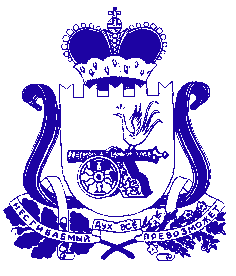 